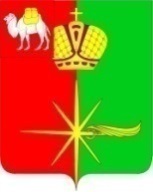 АДМИНИСТРАЦИЯ КАРТАЛИНСКОГО ГОРОДСКОГО ПОСЕЛЕНИЯЧЕЛЯБИНСКОЙ ОБЛАСТИПОСТАНОВЛЕНИЕОб утверждении Порядка формирования перечня налоговых расходов и оценки налоговых расходов Карталинского городского поселенияВ соответствии со статьей 174.3 Бюджетного кодекса Российской Федерации, постановлением Правительства Российской Федерации от 22 июня 2019 г. № 796 «Об общих требованиях к оценке налоговых расходов субъектов Российской Федерации и муниципальных образований» администрация Карталинского городского поселения ПОСТАНОВЛЯЕТ:1. Утвердить прилагаемый Порядок формирования перечня налоговых расходов и оценки налоговых расходов Карталинского городского поселения.2. Настоящее постановление разместить на сайте администрации Карталинского городского поселения.3. Настоящее постановление вступает в силу с момента подписания и распространяет действие на правоотношения, возникшие с 01.01.2020 года.Глава Карталинскогогородского поселения							С.В. МарковскийУТВЕРЖДЕН постановлением администрации Карталинского городского поселения от__29.06.____2020 года № ___170__Порядокформирования перечня налоговых расходов и оценкиналоговых расходов Карталинского городского поселения1. Настоящий Порядок формирования перечня налоговых расходов и оценки налоговых расходов Карталинского городского поселения (далее - Порядок) разработан в соответствии со статьей 174.3 Бюджетного кодекса Российской Федерации и постановлением Правительства Российской Федерации от 22 июня 2019г. № 796 «Об общих требованиях к оценке налоговых расходов субъектов Российской Федерации и муниципальных образований».2. Понятия, используемые в настоящем Порядке, означают следующее:куратор налогового расхода – орган местного самоуправления, ответственный в соответствии с полномочиями, установленными муниципальными правовыми актами, за достижение соответствующих налоговому расходу муниципального образования целей муниципальной программы и (или) целей социально-экономической политики муниципального образования, не относящихся к муниципальным программам;нормативные характеристики налоговых расходов - сведения о положениях муниципальных правовых актов, которыми предусматриваются налоговые льготы, освобождения и иные преференции по налогам (далее - льготы), наименованиях налогов, по которым установлены льготы, категориях плательщиков, для которых предусмотрены льготы, а также иные характеристики, предусмотренные муниципальными правовыми актами;оценка налоговых расходов - комплекс мероприятий по оценке объемов налоговых расходов муниципального образования, обусловленных льготами, предоставленными плательщикам, а также по оценке эффективности налоговых расходов муниципального образования;оценка объемов налоговых расходов - определение объемов выпадающих доходов бюджета муниципального образования, обусловленных льготами, предоставленными плательщикам;оценка эффективности налоговых расходов - комплекс мероприятий, позволяющих сделать вывод о целесообразности и результативности предоставления плательщикам льгот исходя из целевых характеристик налогового расхода муниципального образования;перечень налоговых расходов - документ, содержащий сведения о распределении налоговых расходов муниципального образования в соответствии с целями муниципальных программ, структурных элементов муниципальных программ и (или) целями социально-экономической политики муниципального образования, не относящимися к муниципальным программам, а также о кураторах налоговых расходов;плательщики - плательщики налогов;социальные налоговые расходы - целевая категория налоговых расходов муниципального образования, обусловленных необходимостью обеспечения социальной защиты (поддержки) населения;стимулирующие налоговые расходы - целевая категория налоговых расходов муниципального образования, предполагающих стимулирование экономической активности субъектов предпринимательской деятельности и последующее увеличение доходов местного бюджета;технические налоговые расходы - целевая категория налоговых расходов муниципального образования, предполагающих уменьшение расходов плательщиков, воспользовавшихся льготами, финансовое обеспечение которых осуществляется в полном объеме или частично за счет местного бюджета;фискальные характеристики налоговых расходов - сведения об объеме льгот, предоставленных плательщикам, о численности получателей льгот;целевые характеристики налогового расхода - сведения о целях предоставления, показателях (индикаторах) достижения целей предоставления льготы, а также иные характеристики, предусмотренные муниципальными правовыми актами.3. Настоящий Порядок определяет порядок формирования перечня налоговых расходов муниципального образования, правила формирования информации о нормативных, целевых и фискальных характеристиках налоговых расходов и порядок обобщения результатов оценки эффективности налоговых расходов муниципального образования, осуществляемой кураторами налоговых расходов.4. Отнесение налоговых расходов муниципального образования к муниципальным программам осуществляется исходя из целей муниципальных программ, структурных элементов муниципальных программ и (или) целей социально-экономической политики муниципального образования, не относящихся к муниципальным программам.5. В целях оценки налоговых расходов муниципального образования Межрайонная инспекция Федеральной налоговой службы №19 по Челябинской области (далее – Межрайонная ИФНС России №19 по Челябинской области) представляет (по согласованию) в Финансовое управление Карталинского муниципального района (далее - Финансовое управление) информацию о фискальных характеристиках налоговых расходов муниципальных образований за отчетный финансовый год, а также информацию о стимулирующих налоговых расходах муниципального образования за 6 лет, предшествующих отчетному финансовому году.6. Оценка налоговых расходов муниципального образования осуществляется куратором налогового расхода в соответствии с настоящим Порядком.7. В целях проведения оценки эффективности налоговых расходов:1) Межрайонная ИФНС России №19 по Челябинской области (по согласованию) ежегодно, в срок до 15 июля, направляет в Финансовое управление сведения за год, предшествующий отчетному году, а также в случае необходимости уточненные данные за иные отчетные периоды, содержащие:сведения о количестве плательщиков, воспользовавшихся льготами;сведения о суммах выпадающих доходов бюджета поселения по каждому налоговому расходу поселения;2) Финансовое управление в срок не позднее чем через 5 рабочих дней со дня получения от Межрайонной ИФНС России №19 по Челябинской области сведений, указанных в подпункте 1 настоящего пункта, направляет указанные сведения кураторам налоговых расходов.8. Оценка эффективности налоговых расходов муниципального образования осуществляется кураторами налоговых расходов и включает:1) оценку целесообразности налоговых расходов муниципального образования;2) оценку результативности налоговых расходов муниципального образования.9. Критериями целесообразности налоговых расходов муниципального образования являются:соответствие налоговых расходов целям муниципальных программ, структурным элементам муниципальных программ и (или) целям социально-экономической политики муниципального образования, не относящимся к муниципальным программам;востребованность плательщиками предоставленных льгот, которая характеризуется соотношением численности плательщиков, воспользовавшихся правом на льготы, и общей численности плательщиков, за 5-летний период.При необходимости кураторами налоговых расходов могут быть установлены иные критерии целесообразности предоставления льгот для плательщиков.10. В случае несоответствия налоговых расходов муниципального образования хотя бы одному из критериев, указанных в пункте 9 настоящего Порядка, куратору налогового расхода муниципального образования надлежит представить в представительный орган муниципального образования предложения о сохранении (уточнении, отмене) льгот для плательщиков.11. В качестве критерия результативности налогового расхода определяется как минимум один показатель (индикатор) достижения целей муниципальной программы и (или) целей социально-экономической политики муниципального образования, не относящихся к муниципальным программам, либо иной показатель (индикатор), на значение которого оказывают влияние налоговые расходы муниципального образования.Оценке подлежит вклад предусмотренных для плательщиков льгот в изменение значения показателя (индикатора) достижения целей муниципальной программы и (или) целей социально-экономической политики муниципального образования, не относящихся к муниципальным программам, который рассчитывается как разница между значением указанного показателя (индикатора) с учетом льгот и значением указанного показателя (индикатора) без учета льгот.12. Оценка результативности налоговых расходов включает оценку бюджетной эффективности налоговых расходов муниципального образования.13. В целях оценки бюджетной эффективности налоговых расходов осуществляются сравнительный анализ результативности предоставления льгот и результативности применения альтернативных механизмов достижения целей муниципальной программы и (или) целей социально-экономической политики, не относящихся к муниципальным программам. Сравнительный анализ включает сравнение объемов расходов местного бюджета в случае применения альтернативных механизмов достижения целей муниципальной программы и (или) целей социально-экономической политики муниципального образования, не относящихся к муниципальным программам, и объемов предоставленных льгот (расчет прироста показателя (индикатора) достижения целей муниципальной программы и (или) целей социально-экономической политики муниципального образования, не относящихся к муниципальным программам, на 1 рубль налоговых расходов муниципального образования и на 1 рубль расходов местного бюджета для достижения того же показателя (индикатора) в случае применения альтернативных механизмов).В качестве альтернативных механизмов достижения целей муниципальной программы и (или) целей социально-экономической политики муниципального образования, не относящихся к муниципальным программам, могут учитываются в том числе:1) субсидии или иные формы непосредственной финансовой поддержки плательщиков, имеющих право на льготы, за счет средств местного бюджета;2) предоставление муниципальных гарантий по обязательствам плательщиков, имеющих право на льготы.14. По итогам оценки эффективности налогового расхода муниципального образования кураторы налоговых расходов формулируют выводы о:1) достижении целевых характеристик налогового расхода муниципального образования;2) вкладе налогового расхода муниципального образования в достижение целей муниципальной программы и (или) целей социально-экономической политики муниципального образования, не относящихся к муниципальным программам.15. Перечень налоговых расходов муниципального образования на очередной финансовый год и плановый период формируется администрацией муниципального образования в 2020 году до 20 июля, а в последующие годы ежегодно до 20 мая и размещается на официальном сайте администрации муниципального образования в информационно-телекоммуникационной сети Интернет.16. Кураторы налоговых расходов ежегодно, в срок до 27 июля, представляют в Финансовое управление Карталинского муниципального района аналитическую записку с результатами оценки налоговых расходов по перечню согласно приложению к настоящему Порядку.Результаты рассмотрения оценки налоговых расходов муниципального образования учитываются при формировании основных направлений бюджетной и налоговой политики муниципального образования.Приложениек Порядку формирования перечня налоговых расходов и оценки налоговых расходов Карталинского городского поселенияПереченьпоказателей для проведения оценкиналоговых расходов муниципального образования«__29__»____06____2020 г.___170___г. Карталы№п/пПредоставляемая информацияПредоставляемая информацияИсточник данныхI. Нормативные характеристики налоговых расходов муниципального образованияI. Нормативные характеристики налоговых расходов муниципального образованияI. Нормативные характеристики налоговых расходов муниципального образованияI. Нормативные характеристики налоговых расходов муниципального образования1.Нормативные правовые акты представительного органа муниципального образования, которыми предусматриваются налоговые льготы, освобождения и иные преференции по налогамНормативные правовые акты представительного органа муниципального образования, которыми предусматриваются налоговые льготы, освобождения и иные преференции по налогамкуратор налогового расхода2.Условия предоставления налоговых льгот, освобождений и иных преференций для плательщиков налогов, установленные нормативными правовыми актами представительного органа муниципального образованияУсловия предоставления налоговых льгот, освобождений и иных преференций для плательщиков налогов, установленные нормативными правовыми актами представительного органа муниципального образованиякуратор налогового расхода3.Целевая категория плательщиков налогов, для которых предусмотрены налоговые льготы, освобождения и иные преференции Целевая категория плательщиков налогов, для которых предусмотрены налоговые льготы, освобождения и иные преференции куратор налогового расхода4.Дата начала действия налоговых льгот, освобождений и иных преференций по налогамДата начала действия налоговых льгот, освобождений и иных преференций по налогамкуратор налогового расхода5.Дата прекращения действия налоговых льгот, освобождений и иных преференций по налогам Дата прекращения действия налоговых льгот, освобождений и иных преференций по налогам куратор налогового расходаII. Целевые характеристики налоговых расходов муниципального образованияII. Целевые характеристики налоговых расходов муниципального образованияII. Целевые характеристики налоговых расходов муниципального образованияII. Целевые характеристики налоговых расходов муниципального образования6.Наименование налоговых льгот, освобождений и иных преференций по налогамНаименование налоговых льгот, освобождений и иных преференций по налогамкуратор налогового расхода7.Целевая категория налогового расхода Целевая категория налогового расхода куратор налогового расхода8.Цели предоставления налоговых льгот, освобождений и иных преференций для плательщиков налогов Цели предоставления налоговых льгот, освобождений и иных преференций для плательщиков налогов куратор налогового расхода9.Наименования налогов, по которым предусматриваются налоговые льготы, освобождения и иные преференции Наименования налогов, по которым предусматриваются налоговые льготы, освобождения и иные преференции куратор налогового расхода10.Вид налоговых льгот, освобождений и иных преференций, определяющий особенности предоставленных отдельным категориям плательщиков налогов преимуществ по сравнению с другими плательщикамиВид налоговых льгот, освобождений и иных преференций, определяющий особенности предоставленных отдельным категориям плательщиков налогов преимуществ по сравнению с другими плательщикамикуратор налогового расхода11.Размер налоговой ставки, в пределах которой предоставляются налоговые льготы, освобождения и иные преференции по налогамРазмер налоговой ставки, в пределах которой предоставляются налоговые льготы, освобождения и иные преференции по налогамкуратор налогового расхода12.Показатель (индикатор) достижения целей муниципальных программ муниципального образования и (или) целей социально-экономической политики муниципального образования, не относящихся к муниципальным программам муниципального образования, в связи с предоставлением налоговых льгот, освобождений и иных преференций по налогамПоказатель (индикатор) достижения целей муниципальных программ муниципального образования и (или) целей социально-экономической политики муниципального образования, не относящихся к муниципальным программам муниципального образования, в связи с предоставлением налоговых льгот, освобождений и иных преференций по налогамкуратор налогового расходаIII. Фискальные характеристики налогового расхода муниципального образованияIII. Фискальные характеристики налогового расхода муниципального образованияIII. Фискальные характеристики налогового расхода муниципального образованияIII. Фискальные характеристики налогового расхода муниципального образования13.Объем налоговых льгот, освобождений и иных преференций, предоставленных для плательщиков налогов, в соответствии с нормативными правовыми актами представительного органа муниципального образования за отчётный год и за год, предшествующий отчетному году (тыс. рублей)Межрайонная ИФНС России №19 по Челябинской области (по согласованию)Межрайонная ИФНС России №19 по Челябинской области (по согласованию)14.Оценка объема предоставленных налоговых льгот, освобождений и иных преференций для плательщиков налогов на текущий финансовый год, очередной финансовый год и плановый период (тыс. рублей)куратор налогового расходакуратор налогового расхода15.Численность плательщиков налогов, воспользовавшихся налоговой льготой, освобождением и иной преференцией (единиц)Межрайонная ИФНС России №19 по Челябинской области (по согласованию)Межрайонная ИФНС России №19 по Челябинской области (по согласованию)16.Результат оценки эффективности налогового расходакуратор налогового расходакуратор налогового расхода